Unit 5:  Gases ReviewMultiple Choice:  Identify the letter of the choice that best completes the statement or answers the question.	1.	Which of the following statements are true?(i) As temperature goes down, molecules move more rapidly.(ii) If the volume is constant, an increase in pressure may be a result of an increase in the number of molecules in the container.(iii) The molecules of a gas are in constant, random, and nonlinear motion.(iv) The volume of a given mass of gas varies directly with its absolute temperature when the pressure remains constant.	2.	How many molecules of an ideal gas are contained in 8.2 L at –73ºC and 50.6 kPa?	3.	N2 has a volume of 5.50 L at a pressure of 199.99 kPa and at a temperature of 25ºC. What must the temperature be if the new volume is 10.0 L, but is a constant pressure?	4.	The number of grams of helium in a balloon at a pressure of 99.8 kPa, a temperature of 301 K, and a volume of 0.785 L would be	5.	Sorry remove this question as well.Problems:	6.	What is the initial pressure of a gas if it occupied a volume of 375 mL, but now occupies a volume of 1.25 L at a pressure of 95.5 kPa. Assume that the temperature remains constant throughout the process.	7.	Determine the volume occupied by 3.45 g of carbon dioxide gas at STP.	8.	A sample of a gas occupies 15.5 L at 245ºC and under a pressure of 95.5 kPa. At what temperature, in degrees Celsius, will the gas occupy a volume of 20.5 L if the pressure is increased to 107 kPa?	9.	What pressure, in kPa, is exerted by 75.0 g of xenon gas in a 2.25-L flask at 27ºC?	10.	What mass of CO2 can be produced at a temperature of 1500ºC and an atmospheric pressure of 92.5 kPa, if 15.5 L of C2H2 gas is burned at STP conditions?2C2H2 (g)  +  5O2 (g)    2H2O(g)  +  4CO2 (g)Unit 5:  Gases Review Answer SectionMULTIPLE CHOICE	1.E  2.B  3.B  4.A  5.BPROBLEM	6.	V1 = 375 mL  P2 = 95.5 kPa  V2 = 1.25 L  P1 = ?Convert mL to L for V1:	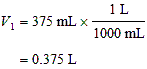 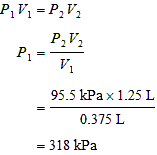 The pressure of the gas was 318 kPa.	7.	m = 3.45 g  T = 273 K  P = 101.325 kPa  R = 8.31 kPa L/mol K  V = ?Convert mass to moles of CO2:	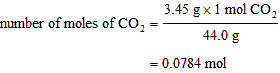 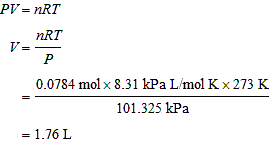 The volume occupied by the CO2 is 1.76 L.	8.	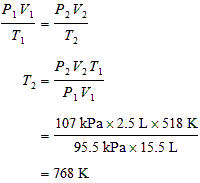 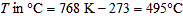 The new temperature will be 495ºC.	9.	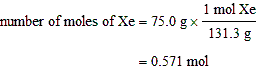 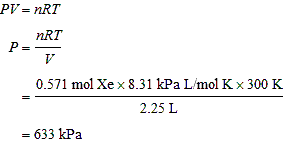 The pressure in the flask will be 633 kPa.	10.	P = 101.325 kPaT = 273 KV = 15.5 LR = 8.31 kPa L/mol Kn = ?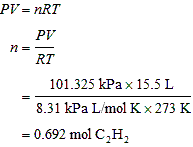 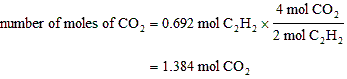 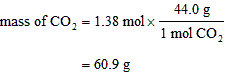 The mass of CO2 will be 60.9 g, regardless of the temperature or pressure.a.(i) and (ii)d.(i) and (iii)b.(ii) and (iii)e.(ii) and (iv)c.(iii) and (iv)a.0.25d.7.5 x 1023b.1.5 x 1023e.4.2 x 10–25c.–4.1 x 1023a.370ºCd.32ºCb.269ºCe.–109ºCc.154ºCa.0.125 gd.0.278 gb.814 ge.none of the abovec.337 gP1V1T1P2V2T295.5 kPa15.5 L245ºC + 273 = 518 K107 kPa20.5 L?PVnRT?2.25 L?8.31 kPa L/mol K27ºC + 273 = 300 K